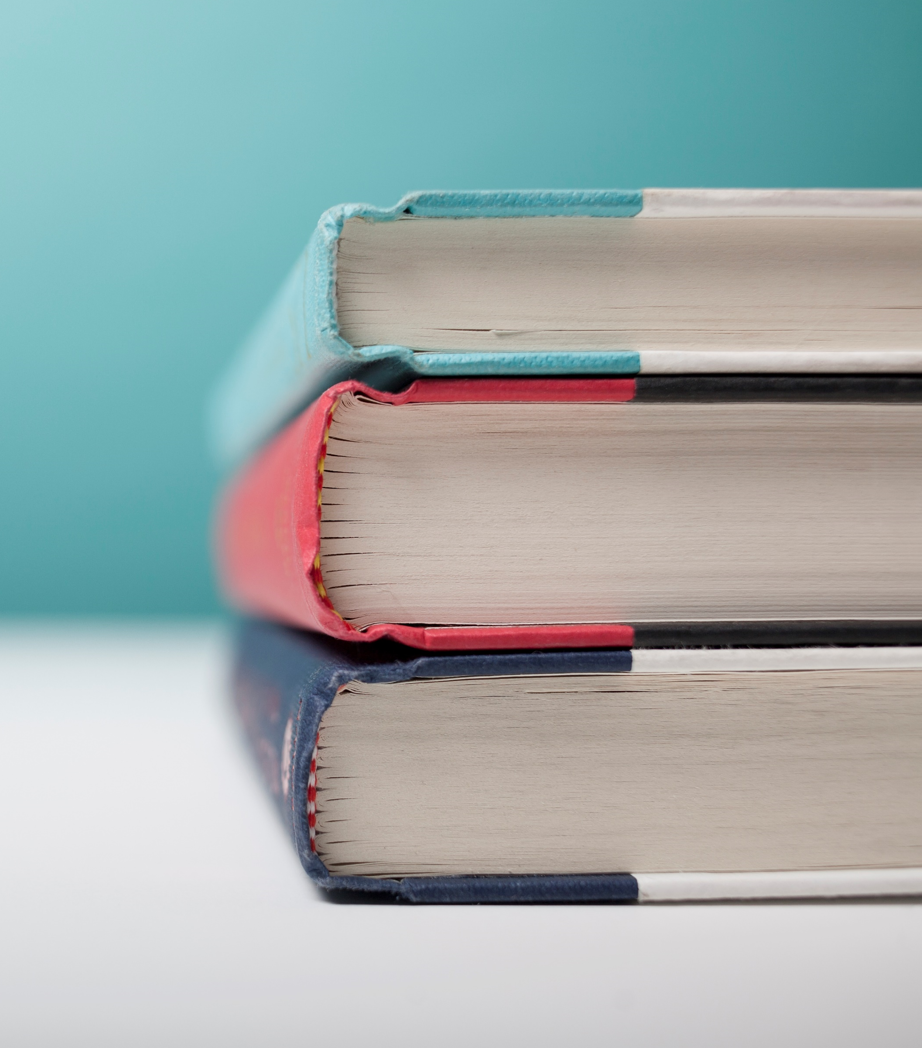 [Vare for salg][Bare slett bildet hvis du vil erstatte det med ditt eget. Deretter går du til Sett inn-fanen og velger Bilde.]Ring [navn] på:[Telefon] | [E-post][Sted]